REKLAMAČNÍ LIST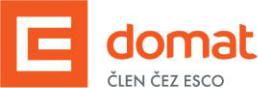 Tento list prosím vyplňte a přiložte k reklamovanému zboží. Bez vyplněného listu nebude reklamace přijata. Podrobnější popis závady urychlí zpracování Vaší reklamace. Zákonná lhůta pro vyřízení reklamace začíná běžet po obdržení všech potřebných údajů na tomto dokumentu (*povinné údaje). Na jeden list je možné uvést i více výrobků.*TYPY VÝROBKŮ, VÝROBNÍ ČÍSLA (je-li na štítku uvedeno):*POPIS ZÁVADY:*ZÁKAZNÍK:*KONTAKTNÍ OSOBA (pro technickou konzultaci), tel. číslo:VYJÁDŘENÍ SERVISU (příčina závady):REKLAMACI PŘEVZAL (pracovník Domat Control System):DNE: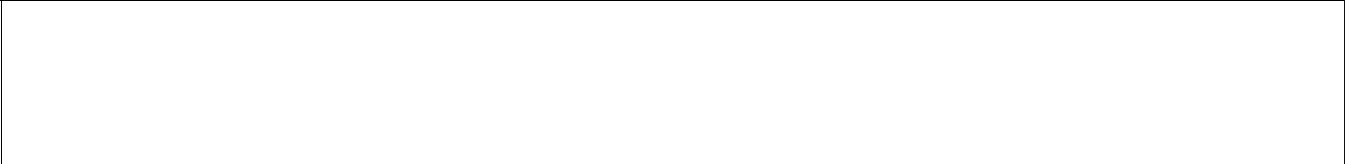 POZN.: (způsob vyřízení, doprava, priorita – vyplní Domat Control System):bez závadpoškozeno zákazníkempoškozeno zákazníkemuznaná HW závadauznaná HW závadauznaná SW závadauznaná SW závadajiné